 Referral Form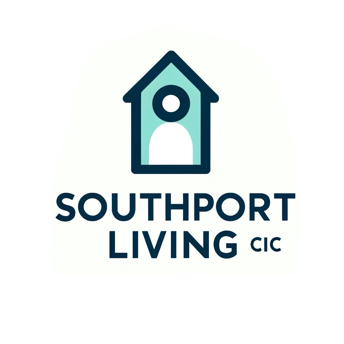 Personal details:Accommodation HistoryNeeds Assessment SectionOffending:  Have you ever been in trouble with the police       Yes □ No □If yes, please detail any offences?You will also be required to provide a copy of your pre cons so that your application can be processed  Are you currently (please tick) Are you currently working with Probation? Yes □ No □If yes, please give details Workers Name ……………………………………………………………………………………………………….Contact Details ……………………………………………………………………………………………………….		  ……………………………………………………………………………………………………….*Risk Assessment – Please tick where appropriate* Referral AgencyContact Name Email and Phone noDate of ReferralNeeds Assessment FormSurnameForename (s)DOBAgeNI NumberNationalityPhone number Prison and release DateMarital StatusDependentChildrenPreviously been in careEx- Armed ForcesAgenciesNameContactGPDentistSocial Worker/After CarePsychiatristCPNProbation OfficerDrugs WorkerAlcohol WorkerSupport WorkerNext of Kin/ContactOtherCurrent Accommodation Details Rough Sleeping □ Homeowner □ Social Housing Tenant □ Family home □ Private Rented □Lodger □ Hostel □ Sofa Surfing □ Any stable Accommodation history last 5 years if known)FromToType of accommodation.Homeowner □ Tenant □ Family home □ Private Rented □Lodger □ Hostel □ Sofa Surfing □Other □ (please state)Homeowner □ Tenant □Family home □ Private Rented □Lodger □ Hostel □ Sofa Surfing □Other □ (please state)Homeowner □ Tenant □    Family home □ Private Rented □Lodger □ Hostel □ Sofa SurfingOther □ (please state)Support Needs (Housing Related)Support Needs (Housing Related)Have you or someone on your behalf made a homeless application in the last 56 days?Yes □ No □What Local Authority do you have a connection to? What Local Authority do you have a connection to? Sefton     □           Knowsley□	           Halton□Liverpool□               Wirral□                Cheshire East□ Wigan     □          Warrington□                Other□If known name of Housing Advisor:Sefton     □           Knowsley□	           Halton□Liverpool□               Wirral□                Cheshire East□ Wigan     □          Warrington□                Other□If known name of Housing Advisor:History of Rough SleepingYes □ No□History of eviction in last five yearsYes □ No □History of rent arrears in last five yearsYes □ No □History of abandoning tenanciesYes □ No □History of Anti-Social BehaviourYes □ No □Caused damage to propertyYes □ No □Problems with neighbours or house matesYes □ No □Been the person responsible for harassmentYes □ No □Homeless due to prison sentence(s)Yes □ No □No experience of living independentlyYes □ No □Previous experience of living in a hostelYes □ No □Previous experience of living in a shared houseYes □ No □Please use this space for any other information relevant to housing support needPlease use this space for any other information relevant to housing support needSupport Needs (Finance, Benefit & Debt Related)Support Needs (Finance, Benefit & Debt Related)Are you in receipt of benefits or eligible to claim?	(Please specify which benefit and how much you receive)JSA □ Incapacity benefit /ESA □ DLA□Income Support □ Housing Benefit □Universal Credit  □Other benefits □ (please state)Yes □ No □Do you have any other income?Ex. Pension (If yes please give details)Yes □ No □Do you have a bank account or credit union account?Yes □ No □Are you subject to benefit sanctions?Yes □ No □Do you have any high-risk debts? (i.e owe money to a drug dealer, Loan Shark, Pay Day lender)Yes □ No □Do you have any debts subject to court orders?Yes □ No □Please use this space for any other information relevant to Finance, Benefit or Debt related support needPlease use this space for any other information relevant to Finance, Benefit or Debt related support needSpecialist Support NeedsSpecialist Support NeedsReading and writing/NumeracyYes □ No □Filling in formsYes □ No □Looking after money and paying billsYes □ No □Looking after a home (cooking, cleaning etc.)Yes □ No □*Personal Care i.e. Washing, DressingYes □ No □*Physical Health Needs Yes □ No □*Mental Health Needs Yes □ No □*Substance MisuseYes □ No □* Please use this space for any other information Social Care Contact................................................................................................................................GP Contact.............................................................................................................................................CPN Contac………………………………………………………………………………………………………Are you currently prescribed any medication? Yes □ No □If yes please give details: * Please use this space for any other information Social Care Contact................................................................................................................................GP Contact.............................................................................................................................................CPN Contac………………………………………………………………………………………………………Are you currently prescribed any medication? Yes □ No □If yes please give details: Date of Offence Offence Outcome  On bailCommunity SupervisionPrison LicencePhysical Health concernsYesNoMental Health ProblemsYesNoDetained under the Mental Health Act, if yes, by who? Yes No Incidents involving Arson YesNo Known suicide attempts YesNo Known self-harmYesNoDual Diagnosis	 YesNoMost serious damage caused:Danger to otherYes No Danger to childrenYes NoBizarre behaviours	 YesNo Dangerous Behaviour YesNo Substance abuseYesNoAlcohol dependant  Yes    No Incidents of violenceYes   No Self-Care/Risk from OthersIncidents of abuse or harassment to others YesNo Incidents of serious self-neglect Yes  No Incidents of being abused/exploitedYes No Incidents of being harassed  Yes    No Verbal aggression towards othersYes No Problems managing anger/impulsive behaviourYes No Sexual assault/exposureYes No Persistent provocative behaviourYesNo If you have ticked yes to any questions, please give a brief outline of behaviour/incidents.  Also describe any work your organisation has carried out with the individual that relates to risk or any work that you or your client has agreed to carry out in the future.(Please continue on a separate sheet if necessary) Was the client involved in assessing the risk(s) they may pose or others may pose to them?Yes /No (Circle as appropriate)If No, state why: No currently in custody.How long have you worked with the client? Completed by: Signed by worker:         Date of Assessment:    Name of Organisation:      